Kantinedienst Zaterdag Jeugd en Zondag JeugdDe kantinedienst op zaterdagmorgen bestaat uit 3 mensen van 8.15 tot 11.00 uur en 4 mensen van 11.00 tot 13.30 uur.Voorlopig schema: 		23-09: JO13-2	30-09: JO13-4	07-10: JO13-3	14-10: JO12-1De kantinedienst op zondagmorgen bestaat uit 3 mensen van 9.00 tot 11.30 uur en 4 mensen van 11.30 tot 13.30 uur.Voorlopig schema: 		24-09: JO17-1	01-10: JO19-1	08-10: JO17-6	15-10: JO17-3
LET OP: bij afkeuring van de grasvelden, gaan er wel wedstrijden op het kunstgras door, dus ook de kantinedienst gaat dan door!!NA AFLOOP WEDSTRIJD DOELEN AAN DE KANT ZETTEN (EN PENNEN MEENEMEN!)In het programma staat bij diverse teams de bovenstaande zin. Dat team is het laatste team wat speelt op een half veld en wordt verzocht om de doelen van het veld te halen en de pennen in te leveren bij de receptie. Laat de pennen niet bij het doel liggen!! Anders gaan kinderen er wellicht mee spelen of kunnen erop vallen. Daarnaast wanneer een pen in de maaimachine terecht komt, mag de club een nieuwe machine aanschaffen.	SCHEIDSRECHTERS GEZOCHT!Helaas kunnen wedstrijden nog steeds niet zonder een scheidsrechter.Zit je in een juniorenteam en wil je graag wedstrijden fluiten? Geef je dan snel op bij Michel Jansen.Je krijgt dan een interne scheidsrechtercursus en kan per direct wedstrijden E en F pupillen gaan fluiten op zaterdag. Het fluiten van de wedstrijden kan ook worden opgegeven als een maatschappelijke stage.Voor de wedstrijden van D-junioren zijn we ook nog opzoek naar scheidsrechters vanaf 16 jaar.Mocht je het zo leuk vinden en je bent er geschikt voor, is de mogelijkheid om een Basis Opleiding Scheidsrechter (BOS) te volgen. 
Hiervoor moet je minimaal 16 jaar zijn en je krijgt ondersteuning vanuit de club. De BOS cursus is bedoeld voor het opleiden van scheidsrechters voor wedstrijden vanaf de D-pupillen.Aanmelden of extra informatie is te verkrijgen bij Michel Jansen (06-38417560 of mbjansen0909@gmail.com)Wedstrijden junioren- en meisjesvoetbalMeisjes wedstrijdsecr. Ron Ploeger 020-668 2563	Junioren wedstrijdsecr. Robert Kops 020-496 5519Wedstrijden pupillenvoetbal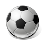     D - Edwin de Haan 06-2613 6168 	E - Marc van Vliet 06-2310 7621	F – Hessel van den Pol 06-8143 4551PROGRAMMA JUNIOREN VOETBALPROGRAMMA JUNIOREN VOETBALProgramma voor zaterdag:7 oktober 20177 oktober 2017KFC JO19-1 - Ouderkerk JO19-1 zat49159Aanvang: 14:30Vertrek: 13:1513:15Coach:Terrein: Sportpark De Koog, KOOG AAN DE ZAANSportpark De Koog, KOOG AAN DE ZAANSportpark De Koog, KOOG AAN DE ZAANSportpark De Koog, KOOG AAN DE ZAANSportpark De Koog, KOOG AAN DE ZAANProgramma voor zondag:8 oktober 20178 oktober 2017Ouderkerk JO19-1 - SDZ JO19-165655Aanvang: 12:00veld 3Aanwezig: 11:1511:15Coach:Scheidsrechter: Ouderkerk JO19-2 - Legmeervogels JO19-365769Aanvang: 14:00veld 3Aanwezig: 13:1513:15Coach: Scheidsrechter: Ouderkerk JO17-1 - Dijk De JO17-153676Aanvang: 12:00veld 1Aanwezig: 11:1511:15Coach:Scheidsrechter: FC Weesp JO17-2 - Ouderkerk JO17-260951Aanvang: 14:00Vertrek: 12:4512:45Coach: Terrein: Sportpark Papelaan, WEESPSportpark Papelaan, WEESPSportpark Papelaan, WEESPSportpark Papelaan, WEESPSportpark Papelaan, WEESPLeiders: Ouderkerk JO17-3VrijCoach: Ouderkerk JO17-4VrijCoach: TABA JO17-2 - Ouderkerk JO17-565758Aanvang: 12:15Vertrek: 11:0011:00Leiders:Terrein: Sportpark Drieburg, AMSTERDAMSportpark Drieburg, AMSTERDAMSportpark Drieburg, AMSTERDAMSportpark Drieburg, AMSTERDAMSportpark Drieburg, AMSTERDAMOuderkerk JO17-6 - IJburg AFC JO17-365711Aanvang: 10:00veld 4Aanwezig: 09:1509:15Leiders:Scheidsrechter: Ouderkerk JO15-1 - Abcoude JO15-151680Aanvang: 10:00veld 1Aanwezig: 09:1509:15Coach:Scheidsrechter: Leiders: Ouderkerk JO15-2 - Diemen JO15-365698Aanvang: 12:00veld 2Aanwezig: 11:1511:15Coach: Scheidsrechter: Ouderkerk JO15-3VrijLeider: Ouderkerk JO15-4 - RKDES JO15-365659Aanvang: 10:00veld 2Aanwezig: 09:1509:15Leider:Scheidsrechter: Ouderkerk JO15-5VrijLeiders: Ouderkerk JO15-6VrijCoach:Leiders:Ouderkerk JO14-1VrijCoach:Leider: Programma voor zaterdag:14 oktober 201714 oktober 2017Ouderkerk JO19-1 zat - UVS JO19-149269Aanvang: 12:15veld 1Aanwezig: 11:3011:30Coach: Scheidsrechter: Programma voor zondag:15 oktober 201715 oktober 2017Swift JO19-2 - Ouderkerk JO19-165850Aanvang: 11:00Vertrek: 09:4509:45Coach: Terrein: Sportpark Olympiaplein - Swift, AMSTERDAMSportpark Olympiaplein - Swift, AMSTERDAMSportpark Olympiaplein - Swift, AMSTERDAMSportpark Olympiaplein - Swift, AMSTERDAMSportpark Olympiaplein - Swift, AMSTERDAMAbcoude JO19-3 - Ouderkerk JO19-265999Aanvang: 13:30Vertrek: 12:1512:15Coach: Terrein: Sportpark Hollandse Kade, ABCOUDESportpark Hollandse Kade, ABCOUDESportpark Hollandse Kade, ABCOUDESportpark Hollandse Kade, ABCOUDESportpark Hollandse Kade, ABCOUDEBuiksloot JO17-1 - Ouderkerk JO17-153608Aanvang: 12:00Vertrek: 10:4510:45Coach: Terrein: Sportpark Buiksloterbanne - Buiksl, AMSTERDAMSportpark Buiksloterbanne - Buiksl, AMSTERDAMSportpark Buiksloterbanne - Buiksl, AMSTERDAMSportpark Buiksloterbanne - Buiksl, AMSTERDAMSportpark Buiksloterbanne - Buiksl, AMSTERDAMOuderkerk JO17-2 - Tos Actief JO17-261003Aanvang: 10:00veld 4Aanwezig: 09:1509:15Coach: Scheidsrechter: Leider:Ouderkerk JO17-3 - Arsenal ASV JO17-161002Aanvang: 11:30veld 1Aanwezig: 10:4510:45Coach: Scheidsrechter: Sporting Almere JO17-4 - Ouderkerk JO17-465880Aanvang: 14:30Vertrek: 13:1513:15Coach: Terrein: Sportpark Fanny Bl Koen- Sp.Almere, ALMERESportpark Fanny Bl Koen- Sp.Almere, ALMERESportpark Fanny Bl Koen- Sp.Almere, ALMERESportpark Fanny Bl Koen- Sp.Almere, ALMERESportpark Fanny Bl Koen- Sp.Almere, ALMEREOuderkerk JO17-5 - Sporting Almere JO17-366033Aanvang: 10:00veld 3Aanwezig: 09:1509:15Leider:Scheidsrechter: FC Weesp JO17-4 - Ouderkerk JO17-665951Aanvang: 9:30Vertrek: 08:1508:15Leider:Terrein: Sportpark Papelaan, WEESPSportpark Papelaan, WEESPSportpark Papelaan, WEESPSportpark Papelaan, WEESPSportpark Papelaan, WEESPVVA/Spartaan JO15-1 - Ouderkerk JO15-151724Aanvang: 9:30Vertrek: 08:1508:15Coach: Terrein: Sportpark Jan van Galen - VVA/Sp, AMSTERDAMSportpark Jan van Galen - VVA/Sp, AMSTERDAMSportpark Jan van Galen - VVA/Sp, AMSTERDAMSportpark Jan van Galen - VVA/Sp, AMSTERDAMSportpark Jan van Galen - VVA/Sp, AMSTERDAMLeider:IJburg AFC JO15-2 - Ouderkerk JO15-265932Aanvang: 9:30Vertrek: 08:1508:15Coach: Terrein: Sportpark IJburg, AMSTERDAMSportpark IJburg, AMSTERDAMSportpark IJburg, AMSTERDAMSportpark IJburg, AMSTERDAMSportpark IJburg, AMSTERDAMOuderkerk JO15-3 - FC Weesp JO15-265973Aanvang: 12:00veld 4Aanwezig: 11:1511:15Leider:Scheidsrechter: Buitenveldert JO15-6M - Ouderkerk JO15-465895Aanvang: 14:30Vertrek: 13:1513:15Leider:Terrein: Sportpark Buitenveldert, AMSTERDAMSportpark Buitenveldert, AMSTERDAMSportpark Buitenveldert, AMSTERDAMSportpark Buitenveldert, AMSTERDAMSportpark Buitenveldert, AMSTERDAMOuderkerk JO15-5 - Wherevogels De JO15-465933Aanvang: 10:00veld 2Aanwezig: 09:1509:15Leider:Scheidsrechter: Ouderkerk JO15-6VrijCoach:Leiders:Ouderkerk JO14-1 - VVA/Spartaan JO14-265945Aanvang: 9:45veld 1Aanwezig: 09:0009:00Coach: Scheidsrechter: Leider:PROGRAMMA MEISJES VOETBALProgramma voor zaterdag:7 oktober 20177 oktober 2017Ouderkerk MO17-1 - Buitenveldert MO17-296514Aanvang: 12:30veld 2Aanwezig: 11:45Coach:Scheidsrechter: Leider: Ouderkerk MO17-2 - Buitenveldert MO17-494260Aanvang: 10:30veld 2Aanwezig: 09:45Coach:Scheidsrechter: Leider: Ouderkerk MO15-1 - Diemen MO15-195409Aanvang: 10:30veld 3Aanwezig: 09:45Coach:Scheidsrechter: Leider: Ouderkerk MO13-1VrijCoach:Leider: DCG MO13-1 - Ouderkerk MO13-295715Aanvang: 13:00Vertrek: 11:45Coach:Terrein: Sportpark Ookmeer, AMSTERDAMSportpark Ookmeer, AMSTERDAMSportpark Ookmeer, AMSTERDAMSportpark Ookmeer, AMSTERDAMLeider: BZC'13 MO11-1 - Ouderkerk MO11-1137067Aanvang: 10:00Vertrek: 08:45Coach:Terrein: Sportpark BZC'13, LOOSDRECHTSportpark BZC'13, LOOSDRECHTSportpark BZC'13, LOOSDRECHTSportpark BZC'13, LOOSDRECHTLeider: Programma voor zaterdag:14 oktober 201714 oktober 2017AFC MO17-1 - Ouderkerk MO17-199870Aanvang: 14:45Vertrek: 13:30Coach:Terrein: Sportpark Goed Genoeg- AFC, AMSTERDAMSportpark Goed Genoeg- AFC, AMSTERDAMSportpark Goed Genoeg- AFC, AMSTERDAMSportpark Goed Genoeg- AFC, AMSTERDAMLeider: Meer de MO17-1 - Ouderkerk MO17-297060Aanvang: 9:45Vertrek: 08:30Coach:Terrein: Sportpark Drieburg, AMSTERDAMSportpark Drieburg, AMSTERDAMSportpark Drieburg, AMSTERDAMSportpark Drieburg, AMSTERDAMLeider: SDZ MO15-2 - Ouderkerk MO15-198797Aanvang: 15:15Vertrek: 14:00Coach:Terrein: Sportpark Transformatorweg - SDZ, AMSTERDAMSportpark Transformatorweg - SDZ, AMSTERDAMSportpark Transformatorweg - SDZ, AMSTERDAMSportpark Transformatorweg - SDZ, AMSTERDAMLeider: Ouderkerk MO13-1 - Hoofddorp s.v. MO13-177098Aanvang: 10:30veld 1Aanwezig: 09:45Coach:Scheidsrechter: Leider: Ouderkerk MO13-2 - Swift MO13-297412Aanvang: 11:30veld 2Aanwezig: 10:45Coach:Scheidsrechter: Leider: NA AFLOOP WEDSTRIJD DOELEN AAN DE KANT ZETTEN (EN PENNEN MEENEMEN!)NA AFLOOP WEDSTRIJD DOELEN AAN DE KANT ZETTEN (EN PENNEN MEENEMEN!)NA AFLOOP WEDSTRIJD DOELEN AAN DE KANT ZETTEN (EN PENNEN MEENEMEN!)NA AFLOOP WEDSTRIJD DOELEN AAN DE KANT ZETTEN (EN PENNEN MEENEMEN!)Ouderkerk MO11-1 - Diemen MO11-199467Aanvang: 10:15veld 4Aanwezig: 09:30Coach:Scheidsrechter: Leider: NA AFLOOP WEDSTRIJD DOELEN AAN DE KANT ZETTEN (EN PENNEN MEENEMEN!)NA AFLOOP WEDSTRIJD DOELEN AAN DE KANT ZETTEN (EN PENNEN MEENEMEN!)NA AFLOOP WEDSTRIJD DOELEN AAN DE KANT ZETTEN (EN PENNEN MEENEMEN!)NA AFLOOP WEDSTRIJD DOELEN AAN DE KANT ZETTEN (EN PENNEN MEENEMEN!)PROGRAMMA PUPILLEN VOETBALPROGRAMMA PUPILLEN VOETBALProgramma voor zaterdag:7 oktober 20177 oktober 2017Ouderkerk JO13-1 - Buitenveldert JO13-296735Aanvang: 10:30veld 1Aanwezig 09:45Coach: Scheidsrechter: Leider: Ouderkerk JO13-2 - Hertha JO13-194495Aanvang: 9:00veld 3Aanwezig 08:15Coach: Scheidsrechter: Leider:Ouderkerk JO13-3 - CSW JO13-294494Aanvang: 9:00veld 1Aanwezig 08:15Leider:Scheidsrechter: NFC JO13-2 - Ouderkerk JO13-476370Aanvang: 10:30Vertrek 09:15Leider:Terrein: Sportpark Sportlaan West, AMSTELVEENSportpark Sportlaan West, AMSTELVEENSportpark Sportlaan West, AMSTELVEENSportpark Sportlaan West, AMSTELVEENMeer de JO13-3 - Ouderkerk JO13-596746Aanvang: 9:00Vertrek 07:45Leider:Terrein: Sportpark Drieburg, AMSTERDAMSportpark Drieburg, AMSTERDAMSportpark Drieburg, AMSTERDAMSportpark Drieburg, AMSTERDAMZuidoost United JO12-1 - Ouderkerk JO12-196591Aanvang: 9:00Vertrek 07:45Leider:Terrein: Sportpark Bijlmer, AMSTERDAMSportpark Bijlmer, AMSTERDAMSportpark Bijlmer, AMSTERDAMSportpark Bijlmer, AMSTERDAMNieuw West United SV JO11-2 - Ouderkerk JO11-195393Aanvang: 11:30Vertrek 10:15Coach: Terrein: Sportpark De Eendracht, AMSTERDAMSportpark De Eendracht, AMSTERDAMSportpark De Eendracht, AMSTERDAMSportpark De Eendracht, AMSTERDAMLeider:Ouderkerk JO11-2 - Amstelveen JO11-194787Aanvang: 9:00veld 2Aanwezig 08:15Coach: Scheidsrechter: Leider:NA AFLOOP WEDSTRIJD DOELEN AAN DE KANT ZETTEN (EN PENNEN MEENEMEN!)NA AFLOOP WEDSTRIJD DOELEN AAN DE KANT ZETTEN (EN PENNEN MEENEMEN!)NA AFLOOP WEDSTRIJD DOELEN AAN DE KANT ZETTEN (EN PENNEN MEENEMEN!)NA AFLOOP WEDSTRIJD DOELEN AAN DE KANT ZETTEN (EN PENNEN MEENEMEN!)Diemen JO11-2 - Ouderkerk JO11-376173Aanvang: 11:30Vertrek 10:15Coach: Terrein: Sportpark Diemen, DIEMENSportpark Diemen, DIEMENSportpark Diemen, DIEMENSportpark Diemen, DIEMENLeider:Sporting Martinus JO11-5 - Ouderkerk JO11-476508Aanvang: 8:30Vertrek 07:15Leider:Terrein: Sportpark Overburg, AMSTELVEENSportpark Overburg, AMSTELVEENSportpark Overburg, AMSTELVEENSportpark Overburg, AMSTELVEENTos Actief JO10-1 - Ouderkerk JO10-176199Aanvang: 10:30Vertrek 09:15Leider:Terrein: Sportpark Middenmeer, AMSTERDAMSportpark Middenmeer, AMSTERDAMSportpark Middenmeer, AMSTERDAMSportpark Middenmeer, AMSTERDAMFortius JO10-2 - Ouderkerk JO10-2134582Aanvang: 9:00Vertrek 07:45Leider:Terrein: Sportpark Middenmeer, AMSTERDAMSportpark Middenmeer, AMSTERDAMSportpark Middenmeer, AMSTERDAMSportpark Middenmeer, AMSTERDAMOuderkerk JO10-3 - AMVJ JO10-196116Aanvang: 10:15veld 4Aanwezig 09:30Leider:Scheidsrechter: NA AFLOOP WEDSTRIJD DOELEN AAN DE KANT ZETTEN (EN PENNEN MEENEMEN!)NA AFLOOP WEDSTRIJD DOELEN AAN DE KANT ZETTEN (EN PENNEN MEENEMEN!)NA AFLOOP WEDSTRIJD DOELEN AAN DE KANT ZETTEN (EN PENNEN MEENEMEN!)NA AFLOOP WEDSTRIJD DOELEN AAN DE KANT ZETTEN (EN PENNEN MEENEMEN!)Ouderkerk JO10-4 - Zuidoost United JO10-295534Aanvang: 9:00veld 2Aanwezig 08:15Coach: Scheidsrechter: Leider:NA AFLOOP WEDSTRIJD DOELEN AAN DE KANT ZETTEN (EN PENNEN MEENEMEN!)NA AFLOOP WEDSTRIJD DOELEN AAN DE KANT ZETTEN (EN PENNEN MEENEMEN!)NA AFLOOP WEDSTRIJD DOELEN AAN DE KANT ZETTEN (EN PENNEN MEENEMEN!)NA AFLOOP WEDSTRIJD DOELEN AAN DE KANT ZETTEN (EN PENNEN MEENEMEN!)Diemen JO10-5 - Ouderkerk JO10-576444Aanvang: 11:30Vertrek 10:15Leider:Terrein: Sportpark Diemen, DIEMENSportpark Diemen, DIEMENSportpark Diemen, DIEMENSportpark Diemen, DIEMENZuidoost United JO9-1 - Ouderkerk JO9-195221Aanvang: 9:00Vertrek 07:45Leider:Terrein: Sportpark Bijlmer, AMSTERDAMSportpark Bijlmer, AMSTERDAMSportpark Bijlmer, AMSTERDAMSportpark Bijlmer, AMSTERDAMOuderkerk JO9-2 - RKAVIC JO9-396318Aanvang: 10:15veld 4Aanwezig 09:30Coach: Scheidsrechter: Leider:NA AFLOOP WEDSTRIJD DOELEN AAN DE KANT ZETTEN (EN PENNEN MEENEMEN!)NA AFLOOP WEDSTRIJD DOELEN AAN DE KANT ZETTEN (EN PENNEN MEENEMEN!)NA AFLOOP WEDSTRIJD DOELEN AAN DE KANT ZETTEN (EN PENNEN MEENEMEN!)NA AFLOOP WEDSTRIJD DOELEN AAN DE KANT ZETTEN (EN PENNEN MEENEMEN!)Ouderkerk JO9-3 - AFC JO9-396886Aanvang: 9:00veld 4Aanwezig 08:15Coach: Scheidsrechter: Leider:Buitenboys JO9-10 - Ouderkerk JO9-476382Aanvang: 11:45Vertrek 10:30Leider:Terrein: Sportpark Polderkwartier, ALMERESportpark Polderkwartier, ALMERESportpark Polderkwartier, ALMERESportpark Polderkwartier, ALMEREZeeburgia JO8-2 - Ouderkerk JO8-195281Aanvang: 8:30Vertrek 07:15Leider:Terrein: Sportpark Middenmeer, AMSTERDAMSportpark Middenmeer, AMSTERDAMSportpark Middenmeer, AMSTERDAMSportpark Middenmeer, AMSTERDAMOuderkerk JO8-2 - Sporting Martinus JO8-296391Aanvang: 9:00veld 4Aanwezig 08:15Leider:Scheidsrechter: NA AFLOOP WEDSTRIJD DOELEN AAN DE KANT ZETTEN (EN PENNEN MEENEMEN!)NA AFLOOP WEDSTRIJD DOELEN AAN DE KANT ZETTEN (EN PENNEN MEENEMEN!)NA AFLOOP WEDSTRIJD DOELEN AAN DE KANT ZETTEN (EN PENNEN MEENEMEN!)NA AFLOOP WEDSTRIJD DOELEN AAN DE KANT ZETTEN (EN PENNEN MEENEMEN!)RODA 23 JO8-9 - Ouderkerk JO8-394695Aanvang: 9:00Vertrek 07:45Leider:Terrein: Sportpark RODA '23 Bovenkerk, AMSTELVEENSportpark RODA '23 Bovenkerk, AMSTELVEENSportpark RODA '23 Bovenkerk, AMSTELVEENSportpark RODA '23 Bovenkerk, AMSTELVEENSv Ouderkerk VOS Talenten CompetitieAanvang: 9:00Veld 4Aanwezig:08:30Leider:Programma voor zaterdag:14 oktober 201714 oktober 2017Waterwijk JO13-2 - Ouderkerk JO13-1100101Aanvang: 10:00Vertrek 08:45Coach: Terrein: Sportpark Rie Mastenbroek, ALMERESportpark Rie Mastenbroek, ALMERESportpark Rie Mastenbroek, ALMERESportpark Rie Mastenbroek, ALMERELeider:CTO 70 JO13-1 - Ouderkerk JO13-297301Aanvang: 9:30Vertrek 08:15Coach: Terrein: Sportpark De Hoop, DUIVENDRECHTSportpark De Hoop, DUIVENDRECHTSportpark De Hoop, DUIVENDRECHTSportpark De Hoop, DUIVENDRECHTLeider:Leider:Buitenveldert JO13-5 - Ouderkerk JO13-397308Aanvang: 19:00Vertrek 17:45Leider:Terrein: Sportpark Buitenveldert, AMSTERDAMSportpark Buitenveldert, AMSTERDAMSportpark Buitenveldert, AMSTERDAMSportpark Buitenveldert, AMSTERDAMOuderkerk JO13-4VrijLeider:Ouderkerk JO13-5VrijLeider:Ouderkerk JO12-1 - Almere FC JO12-198293Aanvang: 9:00veld 1Aanwezig 08:15Leider:Scheidsrechter: Ouderkerk JO11-1 - Legmeervogels JO11-3M97084Aanvang: 11:30veld 4Aanwezig 10:45Coach: Scheidsrechter: Leider:NA AFLOOP WEDSTRIJD DOELEN AAN DE KANT ZETTEN (EN PENNEN MEENEMEN!)NA AFLOOP WEDSTRIJD DOELEN AAN DE KANT ZETTEN (EN PENNEN MEENEMEN!)NA AFLOOP WEDSTRIJD DOELEN AAN DE KANT ZETTEN (EN PENNEN MEENEMEN!)NA AFLOOP WEDSTRIJD DOELEN AAN DE KANT ZETTEN (EN PENNEN MEENEMEN!)Overbos JO11-2 - Ouderkerk JO11-298180Aanvang: 9:45Vertrek 08:30Coach: Terrein: Sportpark Overbos, HOOFDDORPSportpark Overbos, HOOFDDORPSportpark Overbos, HOOFDDORPSportpark Overbos, HOOFDDORPLeider:Ouderkerk JO11-3 - WV-HEDW JO11-376940Aanvang: 11:30veld 2Aanwezig 10:45Coach: Scheidsrechter: Leider:Ouderkerk JO11-4 - Zuidoost United JO11-3133062Aanvang: 10:15veld 2Aanwezig 09:30Leider:Scheidsrechter: Ouderkerk JO10-1 - TABA JO10-176971Aanvang: 10:15veld 2Aanwezig 09:30Leider:Scheidsrechter: Ouderkerk JO10-2 - GeuzenM'meer JO10-197247Aanvang: 9:00veld 2Aanwezig 08:15Leider:Scheidsrechter: WV-HEDW JO10-5 - Ouderkerk JO10-399473Aanvang: 9:00Vertrek 07:45Leider:Terrein: Sportpark Middenmeer, AMSTERDAMSportpark Middenmeer, AMSTERDAMSportpark Middenmeer, AMSTERDAMSportpark Middenmeer, AMSTERDAMGeinburgia JO10-2 - Ouderkerk JO10-498937Aanvang: 11:30Vertrek 10:15Coach: Terrein: Sportpark Bob de Vries - G'nburgia, AMSTERDAMSportpark Bob de Vries - G'nburgia, AMSTERDAMSportpark Bob de Vries - G'nburgia, AMSTERDAMSportpark Bob de Vries - G'nburgia, AMSTERDAMLeider:Ouderkerk JO10-5 - IJburg AFC JO10-876792Aanvang: 9:00veld 2Aanwezig 08:15Leider:Scheidsrechter: Ouderkerk JO9-1 - IJburg AFC JO9-299685Aanvang: 10:15veld 4Aanwezig 09:30Leider:Scheidsrechter: NA AFLOOP WEDSTRIJD DOELEN AAN DE KANT ZETTEN (EN PENNEN MEENEMEN!)NA AFLOOP WEDSTRIJD DOELEN AAN DE KANT ZETTEN (EN PENNEN MEENEMEN!)NA AFLOOP WEDSTRIJD DOELEN AAN DE KANT ZETTEN (EN PENNEN MEENEMEN!)NA AFLOOP WEDSTRIJD DOELEN AAN DE KANT ZETTEN (EN PENNEN MEENEMEN!)Legmeervogels JO9-2 - Ouderkerk JO9-299727Aanvang: 9:00Vertrek 07:45Coach: P. KoopmanschapTerrein: Sportpark Randhoorn, UITHOORNSportpark Randhoorn, UITHOORNSportpark Randhoorn, UITHOORNSportpark Randhoorn, UITHOORNLeider:Sporting Martinus JO9-7 - Ouderkerk JO9-3100280Aanvang: 11:30Vertrek 10:15Coach: I. Spaan, M. TurkenburgTerrein: Sportpark Overburg, AMSTELVEENSportpark Overburg, AMSTELVEENSportpark Overburg, AMSTELVEENSportpark Overburg, AMSTELVEENLeider:Ouderkerk JO9-4 - IJburg AFC JO9-776908Aanvang: 9:00veld 4Aanwezig 08:15Leider:Scheidsrechter: Ouderkerk JO8-1 - Nieuw West United SV JO8-196961Aanvang: 9:00veld 4Aanwezig 08:15Leider:Scheidsrechter: NA AFLOOP WEDSTRIJD DOELEN AAN DE KANT ZETTEN (EN PENNEN MEENEMEN!)NA AFLOOP WEDSTRIJD DOELEN AAN DE KANT ZETTEN (EN PENNEN MEENEMEN!)NA AFLOOP WEDSTRIJD DOELEN AAN DE KANT ZETTEN (EN PENNEN MEENEMEN!)NA AFLOOP WEDSTRIJD DOELEN AAN DE KANT ZETTEN (EN PENNEN MEENEMEN!)AFC JO8-3 - Ouderkerk JO8-299774Aanvang: 8:45Vertrek 07:30Leider:Terrein: Sportpark Goed Genoeg- AFC, AMSTERDAMSportpark Goed Genoeg- AFC, AMSTERDAMSportpark Goed Genoeg- AFC, AMSTERDAMSportpark Goed Genoeg- AFC, AMSTERDAMOuderkerk JO8-3 - Buitenveldert JO8-399201Aanvang: 9:00veld 3Aanwezig 08:15Leider:Scheidsrechter: Sv Ouderkerk VOS Talenten CompetitieAanvang: 9:00Veld 4Aanwezig:08:30Leiders: G. van der Vall, R. Haan, R. Wessels, D. Verkerk, B. TakkenbergLeiders: G. van der Vall, R. Haan, R. Wessels, D. Verkerk, B. TakkenbergLeiders: G. van der Vall, R. Haan, R. Wessels, D. Verkerk, B. Takkenberg